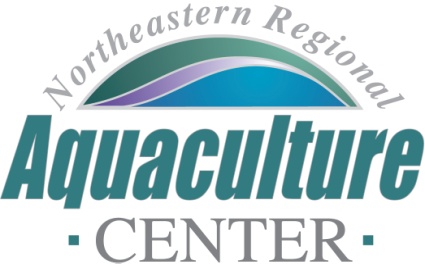  of , 2113 Telephone: 301-405-6085,  FAX:  301-314-9412e-mail: ssadams@umd.edu   NRAC FULL PROPOSAL REVIEW FORMProject Code/Title:  23-08/	Developing Structural Engineering Guidelines for Open Ocean Aquaculture InstallationsDate Due:  		Please provide the information requested below. Length and detail of responses may vary according to the nature of the proposal.  We value your honest appraisal and the format allows you to be as expansive as you deem necessary (feel free to use a separate sheet if necessary). Your comments and scoring will be shared with the principal investigator but with complete anonymity.  	Science, Technology, and/or Extension Program Design (technical merit of all aspects of the project, 30%):  Does this proposal use top quality science and/or technology, or demonstrate extension scholarship?   Is (are) the PI(s) familiar with relevant previous and contemporary investigations?  Are the objectives and hypotheses explicit and clear?  Is the experimental plan clear and the statistical design appropriate? Is the methodology described in the plan appropriate to meet the objectives for a research or extension project? Will this work advance understanding of the science and the contemporary problems that the industry faces? If this is an Extension-demonstration or education project do the PI(s) provide an adequate plan to evaluate the success of the effort? Are the proper metrics provided? Can the PI(s) properly assess the short-term, medium-term, long-term outcomes projected? Comments: The proposal is well written and easy to understand. The team outlines a systematic approach to the problem. Using numerical models to assess a number of physical phenomena in the ocean remains the state of the art approach to analyzing problems like forces impacting offshore structures. The team presents a strong justification for their approach. The objectives are clearly stated and the overall research and analytical plan is sound. This work will inform the some of the siting issues faced by open ocean farmers. Rating: Maximum score = 30	Excellent (numerical value = 30)	____30___ 	Very Good (numerical value = 27)	_______	Good (numerical value = 24)		_______  	Fair (numerical value = 21)		_______	Poor (numerical value = 18)		_______Industry Relevance and Probability of Success (30%):  Are the benefits and potential impacts related to industry utility such as increased farm-gate value or grower profitability?  Will the project likely provide usable results that can be adopted by the industry in a timely manner?  Alternatively, if it is a development effort toward a new technology, will this project’s results increase the team’s capacity to compete for external funds to support the next iteration of research and outreach needed to take the results to application? Will this project create an opportunity for information to be turned over to the industry for refinement and adoption that will eventually become self-sustaining?  Comments: The results of this research should be useful for existing and future siting considerations for open ocean systems. The results of the research should be adaptable by industry and permitting agencies after the completion of the project. The method used by the researchers is likely to be useful by industry to refine and adopt in the future. Rating: Maximum score = 30	Excellent (numerical value = 30)	___30____ 	Very Good (numerical value = 27)	_______	Good (numerical value = 24)		_______  	Fair (numerical value = 21)		_______	Poor (numerical value = 18)		_______Integration with Extension (20%):  Does this work identify the key stakeholders?  Stakeholders include those individuals (industries and agencies) not directly involved in the project. Is the extension plan appropriately designed to reach the targeted stakeholders? How will the results of this work address the needs of key stakeholders? Will this project extend our knowledge to all stakeholders? Are the expected outputs, outcomes, and impacts clearly described?  Is the budget appropriate for effective integration? Comments: The team will use an advisory team of private industry technical experts and an extension team who are familiar with the problems associated with these off shore structures. The outreach plan includes disseminating the information to the appropriate stakeholders and is consistent with the needs of the industry of the outcomes from the project. The budget appears to be sufficient. Rating: Maximum score = 20	Excellent (numerical value = 20)	__20_____	Very Good (numerical value = 18)	_______	Good (numerical value = 16)		_______  	Fair (numerical value = 14)		_______Poor (numerical value = 12)		_______4.	Capacity (10%): Is (are) the principal investigator(s) and specified members of the research (extension) team qualified to conduct the research (program)?  Is there industry representation as part of the team? Have the investigators clearly articulated they have adequate facilities and equipment to complete the project.  Is the overall budget appropriate given the scope of the project? Is there a reasonable chance the project will be completed on-time? Comments: The research team has excellent engineering and research backgrounds associated with similar projects. There are industry representatives as a part of the technical advisory team. The team has the appropriate facilities to do the work. The budget appears adequate and timeline reasonable.Rating: Maximum score = 10	Excellent (numerical value = 10)	___10____	Very Good (numerical value = 9)	_______	Good (numerical value = 8)		_______  	Fair (numerical value = 7)		_______Poor (numerical value = 6)		_______5.	Accountability (10%):  Does the investigator and her/his team have a successful track record of previous NRAC funding being adopted by the industry? Have they leveraged NRAC funding for additional resources to solve bigger problems that can be funded by NRAC alone?  Is there evidence that the investigator(s) has (have) an established record indicating a high probability of success on the proposed work? Does the PI(s) have an established record of completing projects on-time meeting the objectives laid out in previous projects? Can this project integrate or be leveraged with funding from other work of the investigator(s)? Does the investigator(s) have a track record that suggests this project will be a good investment for NRAC resources?Comments: The research team has excellent credentials and relevant experience. They do not have past NRAC funding. The team has a proven track record of performance and should be a great investment for NRAC.Rating: Maximum score = 10	Excellent (numerical value = 10)	_______	Very Good (numerical value = 9)	_______	Good (numerical value = 8)		_______  	Fair (numerical value = 7)		_______	Poor (numerical value = 6)		_______Non-Applicable – First Time Applicant	____X___6.  	Total score:			___90____	Rating		Excellent 	___X___			Very Good	______			Good		______			Fair		______			Poor		______	Final Recommendation:	Must fund 				___X_____					Fund if resources are available 	______					Encourage Resubmission next year	________					Do Not Fund				________7.	Strengths:  What are the major strengths of this proposal?  If you provided a rating of excellent for any of the categories above but did not comment, would you please share why you rated a particular category as “excellent”?  8.	Weaknesses:  Identify the weaknesses of this proposal.  Are there any flaws (design, methodological, etc.) that might seriously compromise the scientific integrity, value and/or validity of the work?  If you rated an evaluation area as fair or poor, how might that area of the proposal be improved?  